2023-2024 EĞİTİM ÖĞRETİM YILI ÇORUM ŞEHİT OSMAN ARSLAN PROJE KIZ ANADOLU İHL6.SINIFLAR ARAPÇA DERSİ 1.DÖNEM 1.YAZILI SINAVISüre 40 dakika, her bir doğru cevap 10 puandır.Başarılar dilerim, Allah yardımcınız olsun… Ramazan SUArapça ÖğretmeniKazanımlar:1- Görsel destekli başlıktan hareketle metnin/diyaloğun içeriğini tahmin eder.2- Okuduğu kısa ve basit metinle/diyalogla ilgili kısa ve net soruları anlamlandırır.3- Tanıdığı ifadeleri doğru bir şekilde yazar.4- Görsel destekli başlıktan hareketle metnin/diyaloğun içeriğini tahmin eder.5- Mazi fiili tanır.6- Görsel destekli başlıktan hareketle metnin/diyaloğun içeriğini tahmin eder.7- Okuduğu kısa ve basit metinle/diyalogla ilgili kısa ve net soruları anlamlandırır.8- Görsel destekli başlıktan hareketle metnin/diyaloğun içeriğini tahmin eder.9- 1-10 arası sayıları tanır.10- Mazi fiili tanır.1.   (كُرَةُ السَّلَّة - كُرَةُ الْقَدَمِ - شَطْرَنْج - لُعْبَةُ جَرِّ الْحَبْلِ)Görseli anlatan kelimeyi listeden faydalanarak boş bırakılan yere yazınız. (Arapça olarak)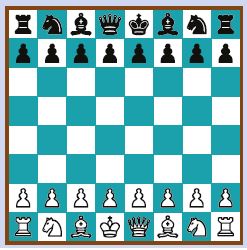 ...................................................2.   هَلْ يُرِيدُ الْإِبْنُ شَيْئًا؟Soru cümlesinin Türkçe karşılığını yazınız........................................................................3.   (طَالِبٌ - فِي - أَنَا - السَّادِسِ - الصَّفِّ )Verilen kelimelerden faydalanarak  anlamlı bir cümle yazınız. (Arapça olarak)..............................................................................4.   (مَدْرَسَةٌ - دَرَّاجَةٌ - صَفٌّ - طَالِبٌ)مَا هَذِه؟ Sorusuna resim ve listedeki kelimelerden faydalanarak cevap veriniz. (Arapça olarak)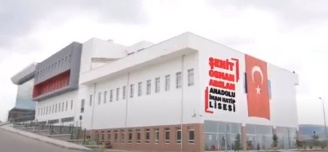 .......................................5.   كَمَا تَعْرِفُ اِسْتَيْقَظْتُ مُبَكِّرًاBu diyalogta geçen mazi (geçmiş zaman) fiili boş bırakılan yere yazınız. (Arapça olarak)...............................................................................6.   (بَيْتٌ - دَرَّاجَةٌ - صَفٌّ - حَدِيقَةٌ)مَا هَذِه؟ Sorusuna resim ve listedeki kelimelerden faydalanarak cevap veriniz. (Arapça olarak)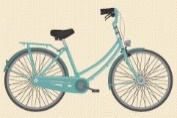 ...............................................................................7.   مَا عُنْوَانُ الْحِوَارِ؟Soru cümlesinin Türkçe karşılığını yazınız........................................................................8.   (صَفٌّ - مَدْرَسَةٌ - حَدِيقَةٌ - دَرَّاجَةٌ )مَا هذا؟ Sorusuna resim ve listedeki kelimelerden faydalanarak cevap veriniz. (Arapça olarak)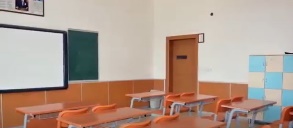  ..............................................................................9.   Arapça olarak verilen sayıların Türkçe karşılığını altlarına yazınız.(Rakamla veya yazıyla)10.   وَصَلْتُ إلَى الْمَدْرَسَةِ بِدَرَّاجَتِيBu diyalogta geçen mazi (geçmiş zaman) fiili boş bırakılan yere yazınız. (Arapça olarak).............................................................................